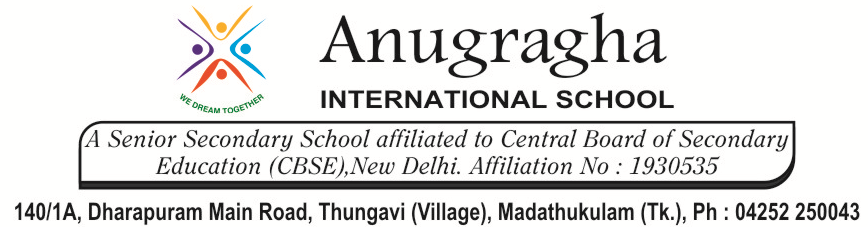 MIDTERM TEST-AUG-2019KBQ -01 MIDTERM TEST-AUG-2019KBQ -01 MIDTERM TEST-AUG-2019KBQ -01 MIDTERM TEST-AUG-2019KBQ -01 NAME   AD.NOCLASSVI -EX.NOG.D13.08.19SUBSCIENCE[CHE]S.D16.08.19CH:5 SEPARATION OF SUBSTANCESCH:5 SEPARATION OF SUBSTANCESShort Answer Type Questions:1.Mention two reasons why we need to separate substances.2.What happens to the flour during sieving?3.Write various methods of separation of components from their  mixture.4.Where is decantation used? Give two examples.5.Distingusih between Pure substances and Mixture.Long Answer Type questions:1.Explain the method that can be used for separating the following mixture.a)Sand and husk                             b)Wheat, Sugar and Stalkc)Water and petrol                         d)Rice and salt2.How do farmers use the process of winnowing?3.Discuss the method of  handpicking.HOTS:1.Is it possible to separate sugar mixed with wheat flour? If yes, how will you do it?2.Why does visibility increase after rain?3.Raghav is given bottle with some substances in it, that is either chalk or sugar. How can he find out which of the two is sugar or chalk, without tasting it?4. How will you prepare cheese(paneer)?Short Answer Type Questions:1.Mention two reasons why we need to separate substances.2.What happens to the flour during sieving?3.Write various methods of separation of components from their  mixture.4.Where is decantation used? Give two examples.5.Distingusih between Pure substances and Mixture.Long Answer Type questions:1.Explain the method that can be used for separating the following mixture.a)Sand and husk                             b)Wheat, Sugar and Stalkc)Water and petrol                         d)Rice and salt2.How do farmers use the process of winnowing?3.Discuss the method of  handpicking.HOTS:1.Is it possible to separate sugar mixed with wheat flour? If yes, how will you do it?2.Why does visibility increase after rain?3.Raghav is given bottle with some substances in it, that is either chalk or sugar. How can he find out which of the two is sugar or chalk, without tasting it?4. How will you prepare cheese(paneer)?Short Answer Type Questions:1.Mention two reasons why we need to separate substances.2.What happens to the flour during sieving?3.Write various methods of separation of components from their  mixture.4.Where is decantation used? Give two examples.5.Distingusih between Pure substances and Mixture.Long Answer Type questions:1.Explain the method that can be used for separating the following mixture.a)Sand and husk                             b)Wheat, Sugar and Stalkc)Water and petrol                         d)Rice and salt2.How do farmers use the process of winnowing?3.Discuss the method of  handpicking.HOTS:1.Is it possible to separate sugar mixed with wheat flour? If yes, how will you do it?2.Why does visibility increase after rain?3.Raghav is given bottle with some substances in it, that is either chalk or sugar. How can he find out which of the two is sugar or chalk, without tasting it?4. How will you prepare cheese(paneer)?Short Answer Type Questions:1.Mention two reasons why we need to separate substances.2.What happens to the flour during sieving?3.Write various methods of separation of components from their  mixture.4.Where is decantation used? Give two examples.5.Distingusih between Pure substances and Mixture.Long Answer Type questions:1.Explain the method that can be used for separating the following mixture.a)Sand and husk                             b)Wheat, Sugar and Stalkc)Water and petrol                         d)Rice and salt2.How do farmers use the process of winnowing?3.Discuss the method of  handpicking.HOTS:1.Is it possible to separate sugar mixed with wheat flour? If yes, how will you do it?2.Why does visibility increase after rain?3.Raghav is given bottle with some substances in it, that is either chalk or sugar. How can he find out which of the two is sugar or chalk, without tasting it?4. How will you prepare cheese(paneer)?